Federação MARANHENSE de BasQUEtEbOL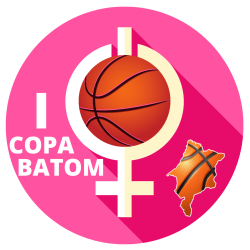 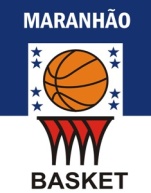 FICHA DE INSCRIÇÃOObs: Ao enviar esta ficha, a equipe concorda plenamente com o regulamento da competição disponível no site http://www.fmbma.com/dowload/São Luís,           de                          de 2022.EQUIPE:EQUIPE:EQUIPE:FILIADA: SIM (   )   NÃO   (   )FILIADA: SIM (   )   NÃO   (   )FILIADA: SIM (   )   NÃO   (   )COMPETIÇÃO: I copa BATOMCOMPETIÇÃO: I copa BATOMCOMPETIÇÃO: I copa BATOMCATEGORIA:CATEGORIA:CATEGORIA:NAIPE:NAIPE:NAIPE:NAIPE:NAIPE:NAIPE:Relação de atletas (nome completo)Relação de atletas (nome completo)CPFCPFIdentidadeNASCimento1234567891011121314151617181920COMISSÃO TÉCNICACOMISSÃO TÉCNICACOMISSÃO TÉCNICACOMISSÃO TÉCNICACOMISSÃO TÉCNICACOMISSÃO TÉCNICATÉCNICO:TÉCNICO:TÉCNICO:TÉCNICO:TÉCNICO:TÉCNICO:ASSISTENTE TÉCNICO:ASSISTENTE TÉCNICO:ASSISTENTE TÉCNICO:ASSISTENTE TÉCNICO:ASSISTENTE TÉCNICO:ASSISTENTE TÉCNICO:DIRETOR:DIRETOR:DIRETOR:DIRETOR:DIRETOR:DIRETOR:COMISSÃO DISCIPLINAR TEMPORÁRIA:	COMISSÃO DISCIPLINAR TEMPORÁRIA:	COMISSÃO DISCIPLINAR TEMPORÁRIA:	COMISSÃO DISCIPLINAR TEMPORÁRIA:	COMISSÃO DISCIPLINAR TEMPORÁRIA:	COMISSÃO DISCIPLINAR TEMPORÁRIA:	